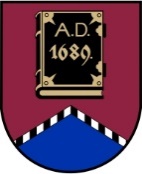 LATVIJAS REPUBLIKAALŪKSNES NOVADA PAŠVALDĪBANodokļu maksātāja reģistrācijas kods 90000018622DĀRZA IELĀ 11, ALŪKSNĒ,  ALŪKSNES NOVADĀ, LV – 4301, TĀLRUNIS 64381496,  64381150, E-PASTS: dome@aluksne.lvA/S „SEB banka”, KODS: UNLALV2X, KONTS Nr.LV58UNLA0025004130335SAISTOŠIE NOTEIKUMI Alūksnē2019. gada 31. oktobrī						                       Nr.  /2019APSTIPRINĀTIar Alūksnes novada domes31.10.2019. lēmumu Nr. 	          (protokols Nr. 12, .punkts)Grozījumi Alūksnes novada domes 2015. gada 29. oktobra saistošajos noteikumos Nr. 21/2015 “Par kārtību, kādā izvietojamas un noformējamas ielu nosaukuma plāksnes, ēku numura (nosaukuma) zīmes Alūksnes novadā”Izdoti saskaņā ar  likuma “Par pašvaldībām”43. panta pirmās daļas 5. punktu Izdarīt Alūksnes novada domes 2015. gada 29. oktobra saistošajos noteikumos Nr. 21/2015 “Par kārtību, kādā izvietojamas un noformējamas ielu nosaukuma plāksnes, ēku numura (nosaukuma) zīmes Alūksnes novadā” šādus grozījumus:1.1.Izteik 21. punktu šādā redakcijā:“21. Administratīvā pārkāpuma procesu līdz administratīvā pārkāpuma lietas izskatīšanai  veic Alūksnes novada pašvaldības iestāde “Būvvalde” vai Alūksnes novada pašvaldības policija. Administratīvā pārkāpuma lietu izskata Alūksnes novada pašvaldības Administratīvā komisija.”1.2. Svītrot saistošo noteikumu 22. punktu.1.3. Izteikt 23. punktu šādā redakcijā:“23. Par noteikumu pārkāpšanu nekustamā īpašuma, ēkas vai telpu grupas īpašniekam vai tiesiskajam valdītājam piemēro brīdinājumu vai naudas sodu no 2 naudas soda vienībām līdz 12 naudas soda vienībām. Alūksnes novada pašvaldības policijai, kā arī Alūksnes novada pašvaldības iestādei “Būvvaldei”, ir tiesības uzdot personai izpildīt šajos noteikumos noteikto pienākumu vai pārtraukt veikt darbības, par kuru nepildīšanu persona tiek saukta pie administratīvās atbildības, un pienākuma nepildīšanas gadījumā uzlikt piespiedu naudu. Attiecīgās iestādes lēmumu var apstrīdēt Alūksnes novada domē, savukārt Alūksnes novada domes lēmumu – pārsūdzēt Administratīvajā rajona tiesā Administratīvā procesa likuma noteiktajā kārtībā.”Saistošie noteikumi stājas spēkā vienlaikus ar Administratīvās atbildības likumu.Domes priekšsēdētājs								A.DUKULISAlūksnes novada domes saistošo noteikumu “Grozījumi Alūksnes novada domes 2015. gada 29.oktobra saistošajos noteikumos Nr.21/2015 “Par kārtību, kādā izvietojamas un noformējamas ielu nosaukuma plāksnes, ēku numura (nosaukuma) zīmes Alūksnes novadā””paskaidrojuma rakstsDomes priekšsēdētājs								A.DUKULIS raksta sadaļasNorādāmā informācija1. Projekta nepieciešamības pamatojumsSaistošo noteikumu saskaņošana ar Administratīvās atbildības likuma 16. pantu, kas nosaka, ka naudas soda apmēru pašvaldību saistošajos noteikumos izsaka naudas soda vienībās.2. Īss projekta satura izklāstsSaistošo noteikumu projektā atbilstoši Administratīvās atbildības likumam, saistošajos noteikumos paredzētās administratīvās atbildības naudas sodi izteikti naudas soda vienībās un saskaņota terminoloģija.3. Informācija par plānoto projekta ietekmi uz pašvaldības budžetuSaistošo noteikumu projekts neparedz ietekmi uz pašvaldības budžetu.4. Informācija par plānoto projekta ietekmi uz uzņēmējdarbības vidi pašvaldības teritorijāSaistošie noteikumi pēc būtības neparedz izmaiņas administratīvajā atbildībā par saistošo noteikumu pārkāpumiem, tādēļ sabiedrības līdzdalība nav organizēta.5. Informācija par administratīvajām procedūrāmSaistošo noteikumu projekts neparedz jaunas no esošā regulējuma atšķirīgas administratīvās procedūras.6. Informācija par konsultācijām ar privātpersonāmSaistošie noteikumi pēc būtības neparedz izmaiņas administratīvajā atbildībā par saistošo noteikumu pārkāpumiem, tādēļ sabiedrības līdzdalība nav organizēta.7. Cita informācijaNav.